Publicado en Barcelona el 08/04/2019 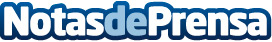 Setdart subasta la colección de más de 15000 vinilos de Jordi TardàA partir del 17 de abril Setdart inicia a través de su portal web www.setdart.com la subasta de la colección de vinilos de Jordi Tardà, una de las más extensas e importantes del panorama nacionalDatos de contacto:Marina Pelegrí932463241Nota de prensa publicada en: https://www.notasdeprensa.es/setdart-subasta-la-coleccion-de-mas-de-15000 Categorias: Música Consumo http://www.notasdeprensa.es